                      Unidad Académica                                                                              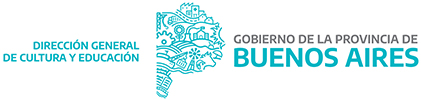 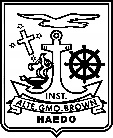               INSTITUTO ALMIRANTE GUILLERMO BROWN		                                               FicHA DEL ALUMNO                                                                                                                      NIVEL:   SUPERIOR - 2023                          A las autoridades delINSTITUTO ALMIRANTE GUILLERMO BROWN			                               Fecha,                                                                                             --- Escriba o seleccione sobre el texto grisado ---Quien suscribe,       , solicito una vacante en:                                                                                                                   Curso:         Año del Profesorado de Educación FísicaDATOS DEL ALUMNO DATOS DEL PADRE o TUTOR/CONYUGEDATOS DE LA MADRE o TUTORADATOS DEL RESPONSABLE DEL PAGO – PARA TODOS LOS ALUMNOSApellido y Nombres:  Documento:  Tipo    Número      Fecha Nacimiento:  Día    Mes   Año Lugar:              Nacionalidad: Domicilio: Calle:    Nº    Piso  Depto.:   Cód. Postal:     Localidad         Celular:    Tel. Particular:        E-mail:  Escuela de procedencia: Si trabaja – Empresa: Domicilio laboral: Calle:  Nº      Localidad      Tel. laboral: Apellido y Nombres:        Vive:     Vive con el alumno: Documento: Tipo:    Número:    Nacionalidad: Domicilio: Calle:   Nº   Piso  Depto.:    Cód. Postal:   Localidad         Celular:         Tel. Particular:            E-mail:  Profesión:     Empresa: Domicilio laboral: Calle:  Nº      Localidad      Tel. laboral: Apellido y Nombres:        Vive:        Vive con el alumno:  Documento:  Tipo:      Número:         Nacionalidad: Domicilio: Calle:   Nº     Piso  Depto.:         Cód. Postal:    Localidad         Localidad         Celular:      Tel. Particular:     E-mail:  Profesión:     Empresa:  Domicilio laboral: Calle:    Nº      Localidad      Tel. laboral Apellido y Nombres: Documento:  Tipo:       Número:       Nacionalidad: Domicilio: Calle:   Nº     Piso  Depto.:    Cód. Postal:  Localidad      Celular:       Tel. Particular:       E-mail:  ALUMNO - Padre – Tutor – EncargadoApellido y Nombres:  FirmaMadre – Tutora – EncargadaApellido y Nombres:  Firma